Jeollabuk-do Center for International Affairs – Annoncement No. 2021-00「Video Contest for Foreigners」AnnouncementJeollabuk-do Center for International Affairs(JBCIA) announces the 「Video Contest for Foreigners」as follows to expand mutual exchange between the province and foreign residents in Korea and to raise global awareness of Jeollabuk-do through the promotion of 「Attractions in Jeollabuk-do」.Chairman of the Jeollabuk-do Center for International AffairsApril 19, 2021.❍ Title : 「Jeollabuk-do Hot Chart」Video Contest❍ Eligibility : Foreign resident in Korea (As an Individual or team; up to 2 members in a team)※International foreign student, marriage immigrant, foreign worker, permanent resident, , Korean of Foreign Nionality etc※If applying in team, all members must be foreigners corresponding to one of those above❍ Application Period : Mon, Apr 26 ~ Fri, May 21, 2021 6:00pm (Korean standard time)❍ Theme : Attractions in Jeollabuk-do- Create 5-minute video showing the special charm of Jeollabuk-do from a foreigner's point of view※The above example is for reference and any topics related to Jeollabuk-do are acceptable❍ Category : Video- Genre : Documentary, Animation, V-log, Commercial, Moive, etc. (Unrestricted)- Video length : Within 5 minutes- Size/Resolution : 1920*1080, 16:9 or higher resolution recommended- Format : MP4, AVI, WMV, MOV, etc. (Video shooting with camera or smartphone)- Language : English with Korean subtitles / Korean with your native subtitles (Choose 1)❍ Application Period : Mon, Apr 26 ~ Fri, May 21, 2021, 6:00 p.m. (Korean standard time)❍ How to apply : Submit your video and application forms by E-mail※Please check the submission contents
※Only one submission per team or individual is allowed❍ What to submit1 copy of video for applying this contest1 copy of application form for the contest [Form1]1 copy of Identity Verification Form [Form2]1 copy of personal information Collection·Use Consent Form [Form3]※Please zip all of the required submission contents including ➀,➁,➂, and ➃ into a .zip file※File naming conventions: Name of applicant or team_video title.zip ❍ Where to submit : Email to jb0930@jbcia.or.kr❍ Announcement of reception state: Mon, May 24, 2021 at JBCIA website   ※If you have any questions, contact JBCIA (Tel: 063-280-6113 / Website: www.jbcia.or.kr)❍ Preliminary round- Date : Thu, May 27, 2021- Number of selections: 15 teams- Examination method : Selecting 15 teams by holding pre-judging committee for comprehensive
primary screening- Announcement of selection : Mon, May 31, 2021 6pm at JBCIA website announcement❍ Final round and Awards ceremony- Date/Place : Sun, June 6, 2021 2pm-6:30pm / Undecided- Content : Each applicant’s explanation of the purpose of video before the appreciation ※Further information will be announced later- Participant : 15 teams selected from preliminary round※ Award ceremony held after final round (date will be announced later)※ Depending on Covid-19 situation, offline event can possibly be converted online❍ Evaluation Procedure - Hold judge committee- Follow the entry evaluation criteria to evaluate the video and the script- Score will be decided by calculating the average score of all judge- If two or more teams get same score, who got higher score in higher distributed section will be prioritized❍ Evaluation Criteria❍ Evaluation Criteria❍ Award Scale- Award Decoration : Prize by the Chair of Jeollabuk-do Center for International Affairs- Awarded Number : Total 15 teams / Total prize money 9,000 thousand KRW❍ The schedule and the operation method may vary depending on the Covid-19 situation❍ Refer to the examples for the topic of the contest, any topic related to Jeollabuk-do can be chosen even if the subject is not the one above❍ Do not miss to fill any of the blank on the application paper❍ The video must be made after the announcement date (2021. 4. 19.) (meta info. will be checked)❍ The applicant must be responsible for matters concerning the infringement of portrait rights and copyrights of the entries❍ The video stolen others’ work or name can be excluded from judgment. If that video is awarded in final round, the certificate and the prize money can be retrieved❍ Prize money will be transfered into accounts of the winner or the team leader(The remittance charge is imposed on the winner/ Deposit after tax deduction in accordance with the relevant tax law)❍ Submitted videos will be used to promote Jeollabuk-do❍ Submitted papers will not be returnedAttachment. 1 copy of Application Form for Jeollabuk-do Hot Chart1 copy of Identity Verification Form1 copy of Personal Information Collection·Use Consent Form.  End.(Form1)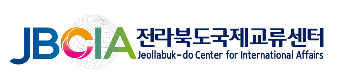 This entry is my own creation, and I confirm that I am applying for the Video Contest for Foreigners by Jeollabuk-do Center for International Affairs as shown above.Date:   .    .  2021Name(leader):                (Sign)Dear Chairman of Jeollabuk-do Center for International Affairs(Form2)Identity Verification Form※Additional evidence could be asked if needed(Form3)Personal information Collection·Use Consent FormJeollabuk-do Center for International Affairs notifies you of the details in accordance with 『the Personal Information Protection Act』 to collect and use your personal information in connection with the Video Contest as follows.Ⅰ. Agreement of collecting and using personal information ※ Are you fully aware of the above agreement and agree to provide personal information? (mark √)□ Agree □ DisagreeⅡ. Copyright Transfer Agreement※Are you fully aware of the above agreement and agree to the matters concerning copyright use? (mark √)□ Agree □ Disagree1. OutlineExamples① Video for introducing dynamic and adventurous Jeollabuk-do② Video for informing public diplomacy which raises influence of Jeollabuk-do in the international society③ Content making use of Tourist Attractions in Jeollabuk-do (Documentary, Music Video, V-log, etc)④ Video about representative tangible and intangible cultural properties in Jeollabuk-do such as the Mireuksa Temple Site in Iksan, Gwanghanru or Pansori in Namwon⑤ Video promoting Jeollabuk-do and international competitions such as 2023 World Scout Jamboree or 2023 Jeonbuk korea asia pacific masters games, which is supposed to be promoted in Jeollabuk-do⑥ Video of vibrant rural areas in Jeollabuk-do, where citizens go enjoy, taste and experience⑦ Video with a topic of ‘good Jeollabuk-do, for foreigners to live in’ due to social welfare and policies in Jeollabuk-do 2. Application3. Schedule4. EvaluationDivisionAssessment MethodsPublicity· Evaluation of the usage, practicality, suitability, and ripple effects of submissions for promotion through various mediaCreativity· Evaluation of uniqueness, creativity of entry and topic· Evaluation of the degree to which content and composition attract viewers'attention and the degree to which favorable responses are inducedPlanning· Evaluation of appropriateness about choosing topic, and check if this is proper for the topic of the contest· Evaluation of objects activeness and objects setting of the contest Completeness· Evaluation of whether the delivered message is clear and the entire story comes naturally.· Evaluation of using visual material effectively and of video editing techniques and visual styleSincerity· Evaluation of the applicant’s sincerity and activeness· Evaluation of the endeavor to make video· Evaluation of whether the team submitted on time, for the smooth operation of contestCategoryTotalPublicityCreativityPlanningCompletenessSincerityScore1003025201510DivisionWorthNo. of AwardeesTotal WorthNoteGrand PrizeKRW 1,500,0001KRW 1,500,000First prizeKRW 1,150,0002KRW 2,300,000Second prizeKRW 700,0004 KRW 2,800,000Third prizeKRW 300,0008KRW 2,400,000Total15KRW 9,000,0005. PrecautionsApplication Form for Jeollabuk-do Hot ChartApplication Form for Jeollabuk-do Hot ChartApplication Form for Jeollabuk-do Hot ChartApplication Form for Jeollabuk-do Hot ChartApplication Form for Jeollabuk-do Hot ChartApplication Form for Jeollabuk-do Hot ChartApplication Form for Jeollabuk-do Hot ChartApplication Form for Jeollabuk-do Hot ChartApplication Form for Jeollabuk-do Hot ChartApplication Form for Jeollabuk-do Hot ChartApplication Form for Jeollabuk-do Hot ChartApplication Form for Jeollabuk-do Hot ChartApplication Form for Jeollabuk-do Hot ChartApplication Form for Jeollabuk-do Hot ChartNo.※Let unfilledTitle of VideoParticipation by CategoryParticipation by CategoryParticipation by CategoryParticipation by Category□Individual     □Team□Individual     □Team□Individual     □Team□Individual     □Team□Individual     □Team1. Personal Data (fill with leader’s if applying in team)1. Personal Data (fill with leader’s if applying in team)1. Personal Data (fill with leader’s if applying in team)1. Personal Data (fill with leader’s if applying in team)1. Personal Data (fill with leader’s if applying in team)1. Personal Data (fill with leader’s if applying in team)1. Personal Data (fill with leader’s if applying in team)1. Personal Data (fill with leader’s if applying in team)1. Personal Data (fill with leader’s if applying in team)1. Personal Data (fill with leader’s if applying in team)1. Personal Data (fill with leader’s if applying in team)1. Personal Data (fill with leader’s if applying in team)1. Personal Data (fill with leader’s if applying in team)1. Personal Data (fill with leader’s if applying in team)1. Personal Data (fill with leader’s if applying in team)1. Personal Data (fill with leader’s if applying in team)DivisionDivisionNameNameNameDate of BirthDate of BirthDate of BirthDate of BirthDate of BirthNationalityNationalityNationalityResidenceResidenceResidenceApplicant(leader)Applicant(leader)※in Korean※in Korean※in KoreanTeammateTeammate※if applying in team※if applying in team※if applying in teamPhone number Phone number ※Leader’s number※Leader’s number※Leader’s numberE-mailE-mailE-mailE-mailE-mail※Leader’s E-mail※Leader’s E-mail※Leader’s E-mail※Leader’s E-mail※Leader’s E-mail※Leader’s E-mailStatus of residence ※Refer to your VISAStatus of residence ※Refer to your VISAleaderleader※example: Student Visa(D-2)※example: Student Visa(D-2)※example: Student Visa(D-2)※example: Student Visa(D-2)※example: Student Visa(D-2)※example: Student Visa(D-2)※example: Student Visa(D-2)※example: Student Visa(D-2)※example: Student Visa(D-2)※example: Student Visa(D-2)※example: Student Visa(D-2)※example: Student Visa(D-2)Status of residence ※Refer to your VISAStatus of residence ※Refer to your VISAteammateteammate※If applying in team※If applying in team※If applying in team※If applying in team※If applying in team※If applying in team※If applying in team※If applying in team※If applying in team※If applying in team※If applying in team※If applying in team2. Explanation for workpiece2. Explanation for workpiece2. Explanation for workpiece2. Explanation for workpiece2. Explanation for workpiece2. Explanation for workpiece2. Explanation for workpiece2. Explanation for workpiece2. Explanation for workpiece2. Explanation for workpiece2. Explanation for workpiece2. Explanation for workpiece2. Explanation for workpiece2. Explanation for workpiece2. Explanation for workpiece2. Explanation for workpieceTitle of VideoTitle of VideoTitle of VideoGenre formatGenre formatGenre formatGenre formatGenre formatGenre formatDrama, movie, documentary, animation, etcDrama, movie, documentary, animation, etcDrama, movie, documentary, animation, etcDrama, movie, documentary, animation, etc※ In Korean or English[Example] Description, Intention of making, messages to deliver, video plot, impression after making, etc※ In Korean or English[Example] Description, Intention of making, messages to deliver, video plot, impression after making, etc※ In Korean or English[Example] Description, Intention of making, messages to deliver, video plot, impression after making, etc※ In Korean or English[Example] Description, Intention of making, messages to deliver, video plot, impression after making, etc※ In Korean or English[Example] Description, Intention of making, messages to deliver, video plot, impression after making, etc※ In Korean or English[Example] Description, Intention of making, messages to deliver, video plot, impression after making, etc※ In Korean or English[Example] Description, Intention of making, messages to deliver, video plot, impression after making, etc※ In Korean or English[Example] Description, Intention of making, messages to deliver, video plot, impression after making, etc※ In Korean or English[Example] Description, Intention of making, messages to deliver, video plot, impression after making, etc※ In Korean or English[Example] Description, Intention of making, messages to deliver, video plot, impression after making, etc※ In Korean or English[Example] Description, Intention of making, messages to deliver, video plot, impression after making, etc※ In Korean or English[Example] Description, Intention of making, messages to deliver, video plot, impression after making, etc※ In Korean or English[Example] Description, Intention of making, messages to deliver, video plot, impression after making, etc※ In Korean or English[Example] Description, Intention of making, messages to deliver, video plot, impression after making, etc※ In Korean or English[Example] Description, Intention of making, messages to deliver, video plot, impression after making, etc※ In Korean or English[Example] Description, Intention of making, messages to deliver, video plot, impression after making, etcAttachment Front of Alien registration card or Korean VISA, resident registration certificate for marriage immigrant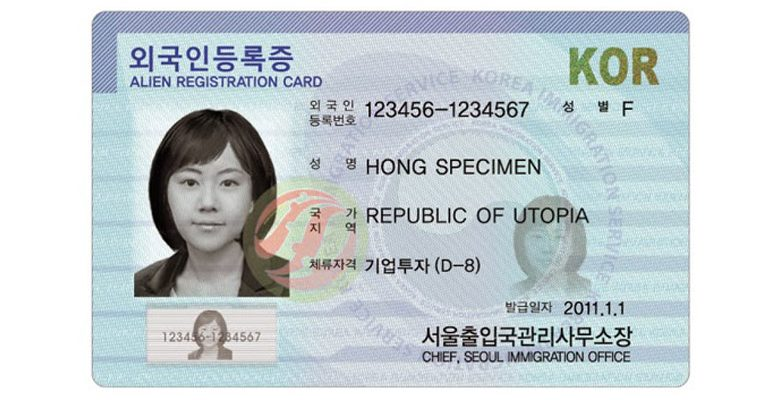 <example>※Applicant(leader)※Teammate (If applying in team)Collection list- Foreigner registration number, Resident registration number- Name, date of birth, residental address, phone number, email address, etcPurposeIt is used only for the management of the contest, such as personal identification, announcement delivery, Q&A, and prize payment of the the Video Contest for Foreigners.Retention PeriodThe collected personal information shall be discarded within one year from the date of announcement of the results of the Video Contest for Foreigners. However, it is possible to retain and utilize evidence from the year in which the collection date belongs until the period of preservation (5 years), (destroy immediately after the retention period).Right to refuse the consent and disadvantages in case of refusalThis is to inform you that you have the right to refuse consent to collect personal information under the Privacy Act, and that refusal to collect consent may be restricted from the competition review.I have not infringed the copyright and portrait rights of other competition entries, plagiarism, or unauthorized theft related to the submitted data, and I am solely responsible for any dispute.The contents, images, etc. used for the production of the submitted work shall be the content, images, etc. that has been created, copyright shall be extinguished, or the applicant shall be responsible for such disputes. The right to use the submitted data is owned by the Jeollabuk-do International Exchange Center, and we agree to use it for non-commercial purposes (including variations) such as online and offline media, advertisements, award-winning works, promotion, or campaigns.Date:   .    .  2021Name:                (Sign)※If applying for team, each member should write one.